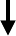 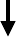 Evet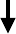 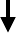 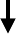 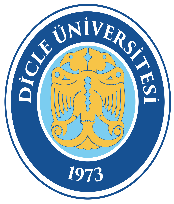 DİCLE ÜNİVERSİTESİTemel Mali Tablolar Raporu Hazırlık İş Akış ŞemasıDoküman Kodu: SDB-İA-61DİCLE ÜNİVERSİTESİTemel Mali Tablolar Raporu Hazırlık İş Akış ŞemasıYürürlük Tarihi: 05.10.2022DİCLE ÜNİVERSİTESİTemel Mali Tablolar Raporu Hazırlık İş Akış ŞemasıRevizyon Tarihi/No: 00